105年社區繪本創作-「我的BOOK」創作研習課程 報名表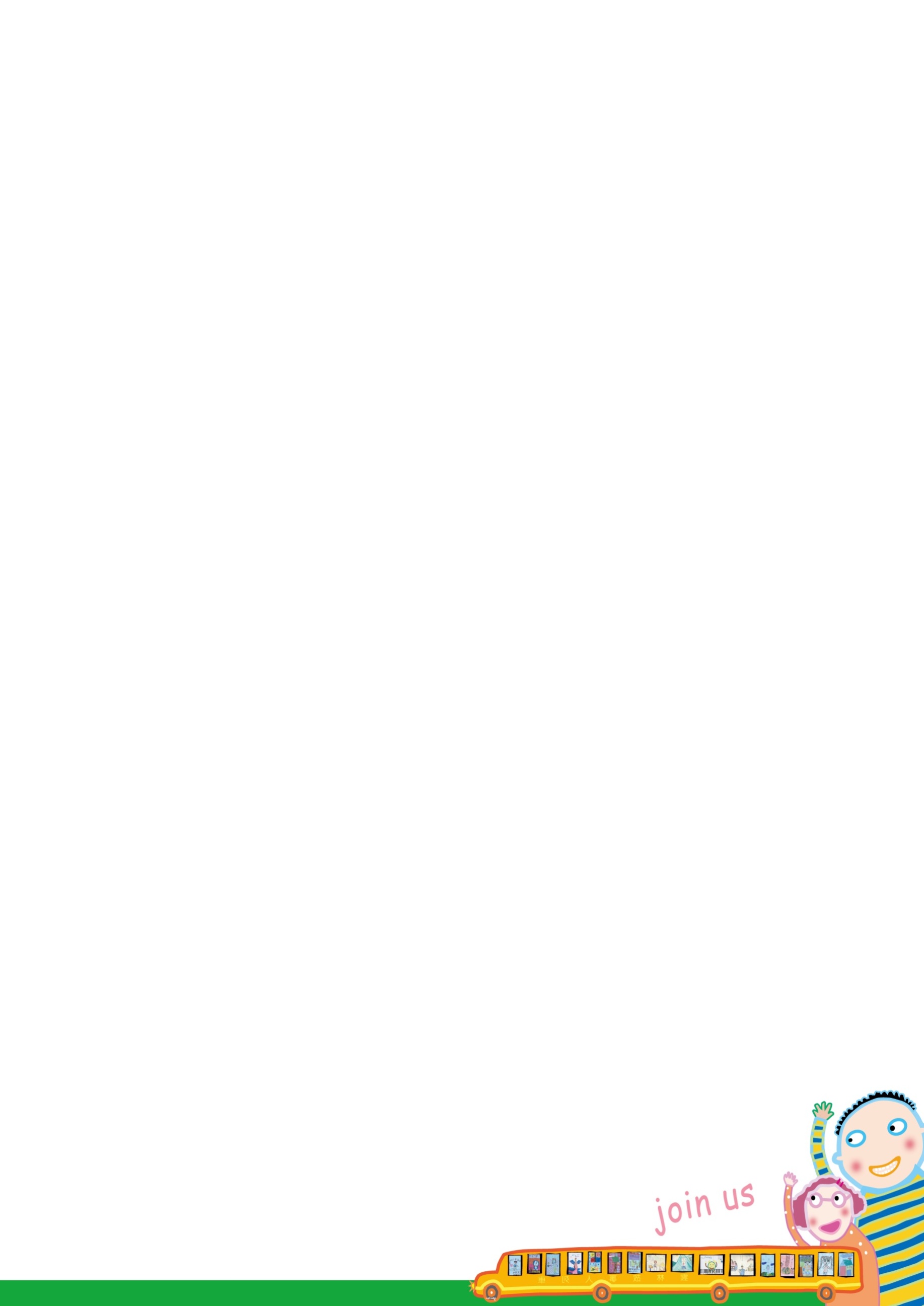 注意事項：       1.上課期間請著輕便服裝，自備水杯、筆、筆記本等。       2.課程大綱將放在網站，需要者自行下載。       3.欲參加走讀雲林者，需自備腳踏車及自付平安保險費。學員姓名時間研習課程共計10週課程說明02/20研習課程02/27-04/30創作發表會-初審05/07創作發表會-複審 08/13走讀雲林11月中聯絡地址聯絡電話家：           公：            手機：家：           公：            手機：家：           公：            手機：E-Mail參加動機喜歡塗鴉、喜歡聽/說/讀/寫故事還沒有創作繪本故事的經驗，想來學習參加過繪本基礎創作的研習，希望更深入地學習希望能成為社區圖畫故事書創作種子老師喜歡塗鴉、喜歡聽/說/讀/寫故事還沒有創作繪本故事的經驗，想來學習參加過繪本基礎創作的研習，希望更深入地學習希望能成為社區圖畫故事書創作種子老師喜歡塗鴉、喜歡聽/說/讀/寫故事還沒有創作繪本故事的經驗，想來學習參加過繪本基礎創作的研習，希望更深入地學習希望能成為社區圖畫故事書創作種子老師喜歡塗鴉、喜歡聽/說/讀/寫故事還沒有創作繪本故事的經驗，想來學習參加過繪本基礎創作的研習，希望更深入地學習希望能成為社區圖畫故事書創作種子老師專長所屬社區社區連絡窗口：                                (社區發展協會)理事長/總幹事：地址：鎮/鄉/市路   段   巷   弄   號   樓鄰近學校名稱：連絡人姓名/電話：E-mail: 社區連絡窗口：                                (社區發展協會)理事長/總幹事：地址：鎮/鄉/市路   段   巷   弄   號   樓鄰近學校名稱：連絡人姓名/電話：E-mail: 社區連絡窗口：                                (社區發展協會)理事長/總幹事：地址：鎮/鄉/市路   段   巷   弄   號   樓鄰近學校名稱：連絡人姓名/電話：E-mail: 